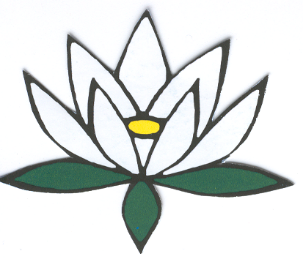 Võru Järve kooli üldtööplaan 2023-2024 õppeaastaMISSIOONVõru Järve Kool on õpilase arengut, võimetekohast õppimist ja sotsiaalseid oskusi toetav mitmekülgsete võimalustega eritoe keskus.VISOOONVõru Järve Kool on eritoe keskus, mis hõlmab endas:eritoe kooli, mis on päevase õppevormiga lihtsustatut õpet, toimetuleku- ja hooldusõpet andev kaasaegse õpi- ning töökeskkonnaga põhikool;koolieelsete laste erirühma;lapsehoiuteenust eritoe õpilastele (k.a tavakooli eritoe õpilastele) õppetööst vabal ajal.Koostöös Rajaleidjaga kompetentsikeskusega toimub esimese tasandi tugiteenuste osutamine haridusasutustes ja MTÜ Toetuskeskus Meielaga rehabilitatsiooniteenuste osutamine.VÄÄRTUSEDVõru Järve Kooli põhiväärtused on:sallivus, tolerantsus – iga indiviidi eripäradega arvestamine;paindlikkus – eritoe ja erinevate teenuste rakendamine ning kättesaadavuse tagamine kaasaegses õpi- ja töökeskkonnas, õpilaste individuaalsuse arvestamine, perede toetamine;meeskondlikkus, usaldusväärsus;partnerlus, koostöö – teeme koostööd haridus-, meditsiini- ja sotsiaalvaldkonna asutustega, oleme avatud kogukonnale, Eesti ja rahvusvahelistele koostööpartneritele.Üldtööplaan lähtub kooli arengukavast, õppekavast, õppeaasta üldeesmärkidest ja eelmise aasta töö kokkuvõttest. Üldtööplaani võib õppeaasta jooksul täiendada ja muuta.ÕPPETÖÖ KORRALDUS 2023-2024Õppeaasta kestab 1.septembrist 2023 – 31.augustini 2024.Õppeaasta koosneb õppeperioodidest ja koolivaheaegadestÕppeperioodid on poolaastad:I poolaasta 1. september – 20.detsember 2023II poolaasta 8. jaanuar – 12. juuni 2024Koolivaheajad 2023/2024. õppeaasta koolivaheajad on järgmised:1) I vaheaeg 23. oktoober 2023. a kuni 29. oktoober 2023. a;2) II vaheaeg 21. detsember 2023. a kuni 7. jaanuar 2024. a;3) III vaheaeg 26. veebruar 2024. a kuni 3. märts 2024. a;4) IV vaheaeg (v.a 12. klass) 22. aprill 2024. a kuni 28. aprill 2024. a;5) V vaheaeg (v.a lõpuklassid) 13. juuni 2024. a kuni 31. august 2024. a.Õpilaste teadmiste ja oskuste kokkuvõtlik hindamine toimub kaks korda õppeaasta jooksul (I ja II poolaasta lõpus). Klassitunnistus antakse välja õppeaasta lõpus.Õppetööst ülevaade kajastub alates 1.septembrist 2023 Stuudiumi infosüsteemis. Kokkuvõttev info õpilase kohta kajastub iga õpilase individuaalse arengu jälgimise kaardil ja individuaalses õppekavas.Koolimaja uksed avab korrapidaja kell 7.30. Iga päev on 2 korrapidajat……..Koolitunnid algavad 8.05. Lõunasöök toimub ühes vahetuses 11.35-12.00. Täpsem päevakava ja tunniplaan kinnitatakse direktori käskkirjaga.Kool toimib kogupäevakooli põhimõttel ehk koolipäev lõppeb 15.00. Pärast õppetundide lõppu korraldab õpilaste juhendatud tegevust oma klassi õpetaja abi. Kella 15.00 – 18.00 on õpilastel võimalus kasutada lapsehoiuteenust vastavalt kooli, lapsevanema ja kohaliku omavalitsuse vastavale kokkuleppele.Lisaks koolilõunale pakutakse lapsevanema soovil Hommikusööki kell Õhtuoodet kell Hommiku- ja õhtusöögi eest tasub lapsevanem toitlustaja esitatud arve alusel otse toitlustajale.Koolivaheaegadel korraldatakse lapsehoiuteenust tööpäevadel 8.00-18.00 vanema avalduse alusel ja vastavalt kooli, lapsevanema ja kohaliku omavalitsuse kokkuleppele.Koolivaheaegadel korraldatud toitlustamise eest tasub lapsevanem arve alusel toitlustajale.Koostöös MTÜ Toetuskeskus Meiela rehabilitatsioonimeeskonnaga viikase kooli ruumides läbi rehabilitatsiooniteenust ning vajaminevaid vahendeid soetatakse rehabilitatsiooni toetusest.Õppenõukogu korralised koosolekudDetsember 2023 - I poolaasta kokkuvõte, jõulutunnustused, täiendaasta ja lisaõppe otsusedJuuni 2024 - II poolaasta kokkuvõte, õpilaste üleviimine järgmisse klassi, täiendav õppetöö, klassikursuse kordamine, õppeaasta tunnustused õpitulemuste ja tunnivälise tegevuse eest, eksamite korraldamineJuuni 2024 - kooli lõpetamine ja lõputunnistuste väljaandmine, uue õppeaasta planeerimine.August 2024- õppenõukogu sekretäri valimine, õppeaasta kokkuvõte, uue õppeaasta üldtööplaani kinnitamine.Lisaks õppenõukogule toimuvad õpetajate infominutid igal esmaspäeval kell 14.30, kus arutatakse õppetööd puudutavaid ning koolikorralduslikke küsimusi. Igal kuul toimuvad töökoosolekud õpetaja abidele ja lapsehoidjatele.Üldtööplaani täpsutab õppeaasta kalenderplaan, mis arutatakse läbi töötajate üldkoosolekul. Kalenderplaani võib õppeaasta jooksul viia sisse täiendusi ja muutusi. Kõik koolieluga seotud sündmused kajastuvad ka Stuudiumi kalendris (sh. kuvatakse kooli kodulehel).Lastevanemate üldkoosolek 19. septembril.KOOLI ÕPPE- JA KASVATUSTÖÖ ÜLDEESMÄRGID2023/2024 ÕPPEAASTALVõru Järve Koolis on loodud sobivad õppimist toetavad tingimused HEV õpilastele (või sihtrühmale) (sh kaasaegne ja õppimist toetav õpikeskkond)Võru Järve Koolis on HEV õpilasele sobiv õpet ja arengut toetav õppekava ja õppekorraldus.Võru Järve Koolis kasutatakse õpilase arenguvajadustest lähtuvalt kõnet asendavaid ja toetavaid kommunikatsioonivahendeid.Eesmärgid lähtuvad eelmise õppeaasta sisehindamise aruandest ja töö kokkuvõttest (16.06.2023. õppenõukogu protokoll nr 04).I Eestvedamine ja juhtimine:Arengukavast ja eelmise õppeaasta kokkuvõttest lähtuvad eesmärgid: Kooli juhtimise eesmärk on tagada kaasaegne ja jätkusuutlik õpi- ja töökeskkond, mis toetab erivajadustega õpilaste võimetekohast hariduse omandamist. Kooli juhtimisse on kaasatud kooli personal, hoolekogu ja kooli pidaja. II PersonalijuhtimineArengukavast ja eelmise õppeaasta kokkuvõttest lähtuvad eesmärgid: koostöö Rajaleidja kompetentsikeskusega – koostööline juhtimine, regulaarsed juhtmeeskonna kohtumised, valdkonna strateegiline planeerimine ja I tasandi tugiteenuste osutamine;pedagoogilise personali pidev erialane enesetäiendamine, vastavus kvalifikatsiooninõuetele ja kooli vajadustele;personali koosseisusu pikaajaline planeerimine;Järve kooli töötaja olla on atraktiivne ja kõik ametikohad on täidetud. – koostöö kõrgkoolidega, praktikabaasiks olemine.III Ressursside juhtimine:Arengukavast ja eelmise õppeaasta kokkuvõttest lähtuvad eesmärgid: erivajadustega koolieelsete laste arengu toetamine ning ettevalmistamine kooliks; õppimist toetavate tingimuste loomine, õpikeskkonna kaasajastamine ja kohandamine erivajadustest lähtuvalt – eritoe õppe tagamine, täiendavate õppeaastate ja lisaõppe võimaldamine, teraapiate (kunsti-, muusika- ja füsioteraapia) kaudu arendamine, õpilaste ettevalmistamine üleminekuks toetatud ellu ja kutseõppesse.IV Koostöö huvigruppidega:Arengukavast ja eelmise õppeaasta kokkuvõttest lähtuvad eesmärgid: Koostöö Rajaleidja keskusega igale õpilasele sobiva õppe kohaldamisel. Koostöös KOVdega erivajadustega koolieelsete laste arengu toetamine ning nende ettevalmistamine kooliks.Koostöö Tartu Ülikooliga praktikabaasina (kajastub personalijuhtimise valdkonnas).Koostöö linna koolidega õpilastele kvaliteetse õppe tagamiseks.Koostöö õpilase lähivõrgustikuga (lapsevanemad, KOVi ametnikud, meditsiin, REH) – õppe toetamine ja ettevalmistamine kutseõppeks/üleminekuks toetatud ellu. Koostöö erinevate haridusasutustega Eestis ja välismaal (k.a. projektitöö).V Õppe- ja kasvatustööArengukavast ja eelmise õppeaasta kokkuvõttest lähtuvad eesmärgid: PLRÕK eri vormide rakendamine, täiendamine ja parendamine;õppimist toetavate tingimuste loomine, õpikeskkonna kaasajastamine ja kohandamine erivajadustest lähtuvalt;erivajadustega koolieelsete laste arengu toetamine ning ettevalmistamine kooliks (tegevused kajastuvad huvigruppidega koostöö osas);täiendavate õppeaastate ja lisaõppe võimaldamine, teraapiate (kunsti-, muusika- ja füsioteraapia) kaudu arendamine, õpilaste ettevalmistamine üleminekuks toetatud ellu ja kutseõppesse;TulemusedTegevusedAeg Vastutaja ja koostööpartnerMuu info1.Töötajad osalevad juhtimises läbi töökoosolekute ja õppenõukogu töö.Õppenõukogu korralised koosolekuddets 2023,juuni 2024 (2x),august 2024Direktor, juhttkond1.Töötajad osalevad juhtimises läbi töökoosolekute ja õppenõukogu töö.Iganädalased infotunnidsept-juuniigal esmaspäevaldirektor, juhtkond1.Töötajad osalevad juhtimises läbi töökoosolekute ja õppenõukogu töö.Töötajate üldkoosolekud 4x aastasoktoober 2023veebr 2024aprill 2024juuni 2024direktor1.Töötajad osalevad juhtimises läbi töökoosolekute ja õppenõukogu töö.Õppetööd toetava personali (õpetaja abid, abiõpetajad, lapsehoidjad) infotunnid ja töökoosolekud 1x kuusIga kuusotsiaalpedagoog2.Lapsevanemad osalevad hoolekogu kaudu kooli juhtimise protsessis.Hoolekogu regulaarsed koosolekud (vähemalt 4x õppeaastas)4x aastasHoolekogu esimees ja direktor3.Olemas on kaasaegne koolikeskkond, mis vastab erivajadustega õpilaste vajadustele.Uue koolihoone ehitamise protsessi pidev jälgimine.sept –nov (dets) 2023Direktor ja linna haridusasutuste majandusspetsialist3.Olemas on kaasaegne koolikeskkond, mis vastab erivajadustega õpilaste vajadustele.Valminud koolihoonesse kolimine ja töö käivitaminenov 2023 – jaan 2024Direktor, õppejuhid, kogu kooli personal ja linna haridusasutuste majandusspetsialistIgaüks vastutab oma töövaldkonnas4.Tagatud on kooli järjepidevus.Kooli arengukava koostamise protsessi käivitamine ja juhtimine. Arengukava koostamine.nov 2023 –dets 2024Direktor, koostöös KOV ja huvigrupid.Uus arengukava peab hakkama kehtima 01.01.2025.TulemusedTegevusedAegVastutaja ja koostööpartnerMuud info1.Õpetajad ja tugispetsialistid täiendavad ennast pidevalt.Töötajad osalevad ühistel meeskonnakoolitustel, täiendkoolitustel, -kursustel ja kovisioonidel.sept 2023 – august 2024Juhtkond, kaastatud on kogu pedag personal1.Õpetajad ja tugispetsialistid täiendavad ennast pidevalt.Tugispetsialistid ja õpetajad osalevad maakonna ainesektsioonide töös > vastavalt ainesektsioonide tegevusplaanile > eripedagoogid ja logopeedid, aineõpetajadsept 2023 – august 2024Tugispetsialistid ja õpetajad2.Võru Järve kooli töötajad teavad uusi teadusteooriaid töös HEV õpilastega.Võru Järve kooli õpetajad ja tugispetsialistid kasutavad uusi ja teaduspõhiseid hindamisvahendeid HEV laste hindamisel ja sekkumise kavandamisel.sept 2023 – aug 2024Juhtkond, tugispetsialistid, õpetajad.2.Võru Järve kooli töötajad teavad uusi teadusteooriaid töös HEV õpilastega.Võru Järve kooli õpetajad ja tugispetsialistid nõustavad teisi Võru linna koole HEV õpilaste hindamise ja sekkumise osas (tellimisel ka maakonna koole).sept 2023 – aug 20243.Võru Järve kool on praktikabaasiks ülikoolidele.Tugispetsialistid ja õpetajad juhendavad praktikante > vastavalt ülikoolide tellimusele > eripedagoogid ja logopeedid.sept 2023 – aug 2024Õppejuht (praktika koordinaator)4.Iga järgneva õppeaasta töötajate koosseis ja koormused on planeeritud enne suvist puhkuste perioodi.Klasside nimekirjad ja töötajate vajaduse analüüs koostatakse lähtuvalt jooksva õppeaasta kokkuvõtetest ning selle põhjal koostatakse järgneva õppeaasta prognoositav personalivajadus, sh korraldatakse konkursid.aprill – juuni 2024direktor4.Iga järgneva õppeaasta töötajate koosseis ja koormused on planeeritud enne suvist puhkuste perioodi.Ööpäevaringse lapsehoiuteenuse korraldaminejaanuar 2024 – august 2024Direktor ja sotsiaalpedagoog koostöös KOV lastekaitsegaTulemusedTegevusedAegVastutaja ja koostööpartnerMuud info1.Koolikeskkond vastab HEV õpilaste vajadustele.Koolimaja ehitusprotsessi jälgiminesept 2023 – nov (dets) 2023Direktor ja linna haridusasutuste majandusspetsialist1.Koolikeskkond vastab HEV õpilaste vajadustele.Uude koolihoonesse kolimine ja õppeprotsessi käivitamine.nov 2023 – jaanuar 2024Direktor ja linna haridusasutuste majandusspetsialist, kaasatud kõik kooli töötajad2.Loodud on võimalused raske ja sügava puudega laste arengu toetamiseks lapsehoiuteenuse raames.Korraldatud lapsehoiuteenus iga õppepäeva lõpus ja koolivaheaegadel. sept 2023 – aug 2024Direktor ja sotsiaalpedagoog koostöös KOV lastekaitsega.2.Loodud on võimalused raske ja sügava puudega laste arengu toetamiseks lapsehoiuteenuse raames.Ööpäevaringse lapsehoiuteenuse korraldamine, sh vastava personali värbamine.jaanuar 2024 – august 2024direktor2.Loodud on võimalused raske ja sügava puudega laste arengu toetamiseks lapsehoiuteenuse raames.Koostöös rehabilitatsiooniasutuse füsioterapeutidega õpilastele koolis- ja lapsehoiuteenusel viibimise ajaks vajalike abivahendite hankimine.sept 2023 – aug 2024Direktor, rehab koordinaator3.Koolil on õppevahendid, mis on suunatud HEV õpilaste toimetulekule.Koolile interaktiivsete tahvlite hankimise projekti koostamine ja selleks rahaliste vahendite hankimine.Sept 2023 – aug 2024Direktor koostöös linna IT spetsialistidegaEelarves vahendid hetkel puuduvad.Uute õppevahendite hankimine vastavalt vajadusele.Sept 2023 – august 2024Direktor ja linna haridusasutuste majandusspetsialist 4.Kooli materiaal-tehniline baas vastab seadusest tulenevatele nõuetele (tervisekaitse, pääste jmt nõuded)Valmivas koolihoones kasutamiseks erinevate uute kordade ja reeglite koostamine ja kehtestamine.4.Kooli materiaal-tehniline baas vastab seadusest tulenevatele nõuetele (tervisekaitse, pääste jmt nõuded)Uues koolihoones sise- ja väliskoristuse ning muu majandushalduse vajaduse analüüs ja korraldamine.dets 2023 – aprill 2024Direktor ja linna haridusasutuste majandusspetsialist5.Kooli eelarvet kasutatakse säästlikult ja plaanipäraselt.Kooli eelarve täitmise jälgimine, uue aasta eelarve planeerimine, eelarve kooskõlastamine kooli hoolekoguga.sept 2023 – august 2024Direktor ja linna haridusasutuste majandusspetsialistKooli eelarvet kasutatakse säästlikult ja plaanipäraselt.Koolile laekunud annetuste kasutamise kohta koostatakse aruanne ja esitatakse arvamuse andmiseks kooli hoolekogule-jaanuar 2024direktor6.Personal on koolitatud.Koostatakse koolitusplaan 2023/2024 õppeaastaks.sept 2023direktorTulemusedTegevusedAegVastutaja ja koostööpartnerMuud info1.Loodud on õpilasele vajalik tugivõrgustik.Osalemine LÕIM projekti töös.sept 2023 –aug 2024Direktor, klassijuhatajad, sotsiaalpedagoog1.Loodud on õpilasele vajalik tugivõrgustik.Koostöös MTÜ Toetuskeskus Meielaga rehabilitatsiooniteenuste pakkumine lastele.sept 2023 –aug 2024Direktor ja rehab koordinaator1.Loodud on õpilasele vajalik tugivõrgustik.Koostöös Urvaste kooliga õpilaste kutseõppele ülemineku toetamine.oktoober 2023 – mai 2024Direktor, klassijuhatajad2.Lapsevanemad on rahul.Rahuloluküsitluse korraldamine lapsevanematele.aprill 2024direktor + juhtkond2.Lapsevanemad on rahul.Koolitused lapsevanematele3.Toimiv koostöö huvigruppidega.Võru linna lasteaedadega koostöös varajase märkamise tagamine, vajadusel abi testimisel.sept 2023 – aug 20243.Toimiv koostöö huvigruppidega.Võru linna tugispetsialistide võrgustiku kohtumistele aluse panemine.oktoober 2023Direktor + tugispetsialistid3.Toimiv koostöö huvigruppidega.Osalemine Eesti Eriolümpia Ühenduse tegevustessept 2023 –aug 2024Liikumisõpetaja, klassijuhatajad3.Toimiv koostöö huvigruppidega.Rahvusvahelistes ja kohalike projektides osalemineSept 2023 –Aug 2024Klassijuhatajad,projektijuht,direktor3.Toimiv koostöö huvigruppidega.Koostöös Võru linna lasteaedadega arendus- ja liitpuuetega kooleelsete laste rühma loomise vajaduse kaardistamine, vajadusel rühma loomine.Nov 2023 – aprill 2024Direktor, rehab asutus, KOV spetsialistid, lasteaedade tugispetsialistid.TulemusedTegevusedAegVastutaja ja koostööpartnerMuud info1.Iga õpilane on omandanud parimad võimetekohased oskused elus toimetulekuks.Kooli tööd korraldatakse vastavalt sihtrühmade vajadustele (sh õppekavad, reh teenused)sept 2023 – juuni 2024Direktor + juhtkond koostöös kogu personaliga ja reh meeskonnaga2.Lapsevanemad saavad tagasisidet lapse oskustest ja edasiminekust.Iga õpilase arengu kajastamine individuaalse arengu jälgimise kaardil ja arendustegevuse kavandamine individuaalses õppekavas.2022/23 õppeaastal kaasajastud HEV dokumentatsiooni rakendamine.IÕKd 3.nov 2023 IAK-d jooksvalt (lõpetatud juuni2024)Klassijuhatajad, aineõpetajad, tugispetsialistid.IAK ja IÕK mõlemad Stuudiumis2.Lapsevanemad saavad tagasisidet lapse oskustest ja edasiminekust.Iga õpilasega (perega, vajadusel võrgustikuga) on õppeaasta jooksul läbi viidud arenguvestlus.Vähemalt 1x õppeaasta jooksulKlassijuhatajad2.Lapsevanemad saavad tagasisidet lapse oskustest ja edasiminekust.E-kooli asendamine Stuudiumi andmebaasiga.sept 2023Direktor koostöös linna IT spetsialistidega.3.Õpilased on ette valmistatud üleminekuks kutseõppesse ning töö- või toetatud ellu.Täiendaastate ja lisa-aasta õpilaste õppetöö paremaks korraldamiseks omaette klassi moodustamine.sept 2023 –juuni 2024Direktor, õppejuht4.Koolil oma õppekava, mis lähtub põhikooli lihtsustatud riiklikust õppekavast ning LÕ; TÕ, HÕ tasemest.Õppeaasta jooksul kogu kooli õppekava uuendamine (uus õppekava) lähtudes uuest PLRÕK-st.sept 2023 –aug 2024 1.sept 2024 rakendamineÕppejuht, direktor, õpetajad.4.Koolil oma õppekava, mis lähtub põhikooli lihtsustatud riiklikust õppekavast ning LÕ; TÕ, HÕ tasemest.Koostöös teiste Võru linna koolidega vajadusel ja võimalusel eritoe pakkumine Järve koolis erituge vajavatele PRÕK lastele.sept 2023 – aug 2024Direktor, õppejuht